 Предмет: Математика (2 семестр)Проверочная работа в тестовой форме.                                             Вариант № 1   Предмет: Математика (2 семестр)Проверочная работа в тестовой форме.                                                   Вариант № 2 Предмет: Математика (2 семестр)Проверочная работа  в тестовой форме.                                                 Вариант № 3ОтветыКритерий выставления оценок:- оценка «3» выставляется за правильное решение 11-12 заданий;- оценка «4» выставляется за правильное решение 13-16 заданий;- оценка «5» выставляется за правильное решение 17-20 заданий;№п/пУсловие:Варианты ответов:    1.Отрезок, соединяющий вершину правильной пирамиды с серединой одной из сторон основания,  называется: А).  диагональю;     Б).   апофемой;     В).   высотой; Г). радиусом.    2.В результате вращения какой фигуры получается усеченный конус?  А).  прямоугольника;  Б). шара;        В). треугольника; Г). трапеции .          3.Выберите правильное утверждение, у тетраэдраА). 6 вершин;         Б).   8 ребер;     В).  4 грани; Г). 3 стороны.   4.Если две параллельные плоскости пересечены третьей, то линии их пересечения          А).  равны;         Б). параллельны;     В). пропорциональны;    Г). скрещиваются   5.Если две прямые лежат в одной плоскости и не имеют общих точек, то они называются А).  скрещивающимися;     Б).   параллельными ;В). пересекающимися; Г). перпендикулярными. 6.Какая фигура является осевым сечением шара?А).  прямоугольник;  Б).круг;        В).окружность; Г). трапеция .    7.Областью определения функции  является: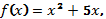 А). (0;     Б).(3; 2);   В). (-;    Г). (10;0)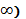 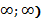 8.Производная любой постоянной равна:А). 0;     Б). 2;   В). ;    Г). 10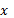     9.Если диагональ куба равна 3 ед., то ребро куба равно: А).  2;         Б). 9  ;     В).  1;   Г).                                                                                           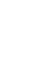 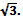     10.В правильной усеченной пирамиде периметры верхнего и нижнего оснований соответственно равны 4 см и 10 см, а апофема равна 20 см. Определить площадь боковой поверхности. А).  120см2;   Б).   140см2; В).280см2; Г). 100 см2 .    11.Определите площадь осевого сечения цилиндра, если оно имеет форму квадрата, а радиус основания цилиндра равен 3 см.    А).  9см2;     Б).   18см2;     В).  36см2 Г). 100 см2    12.Чему равен объем конуса, если его высота равна радиусу основания и равна   см?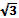 А).  ;      Б).   ;  В)1;      Г).  π.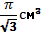 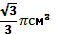 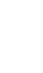 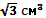     13.Определите радиус сферы, если ее площадь равна 400π см2.А).  ;   Б).   50;     В).100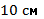 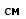 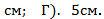   14.Чему равна  площадь боковой поверхности прямого параллелепипеда, если каждое его ребро равно 2 см.А).  8см2;         Б).   16см2;     В).  24см2 2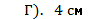 15.Найти предел последовательности:
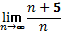 А). 3;     Б). 2;       В). ;       Г). 1;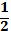 16.Найти предел функции:      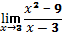 А).  -1;       Б). 1;       В). 6;       Г). 3;17.Найти производную функции: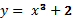 А).;     Б). 2;   В). ;    Г). 5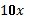 18.Найти:    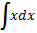 А).   Б). 0;    В). ;    Г). 3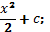 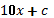 19.Вычислить:   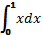 А).1;   Б). ;    В).2;    Г). 5.20.Найти площадь фигуры, ограниченной линиями: 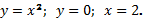 А).  2ед2;         Б).   5ед2;     В).  ед2 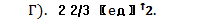 №п/пУсловие:Варианты ответов:1.Производная функции  равна: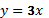 А). 3;     Б). 0;   В). ;    Г). 10  2.Если две прямые имеют одну общую точку, то они называются А).  параллельными; Б).скрещивающимися  ; В).пересекающимися; Г).перпендикулярными.    3.Отрезок, соединяющий вершину правильной пирамиды с центром основания ,  называется:А). апофемой ;         Б). радиусом  Г). диагональю;     В).   высотой.    4.Многогранник, все грани которого являются квадратами, называетсяА). пирамидой; Б). шаром; В). конусом;   Г). кубом.    5.Если две прямые параллельны третьей, то они между собойА). параллельны ;         Б).  равны;     В).  перпендикулярны; Г). скрещиваются.    6.Выберите правильное утверждение, у октаэдра А). 6 вершин ;  Б).  8 ребер; В).  4 грани; Г).3 стороны.    7.В результате вращения какой фигуры получается конус?  А).  прямоугольника;       Б).   треугольника;     В).  трапеции;   Г). шара.    8.Какая фигура является осевым сечением конуса?А).  прямоугольник;  Б).треугольник;        В).трапеция; Г). круг .       9.Если диагональ куба равна 6 ед , то ребро куба равно:А).  ;     Б).1;     В). 3;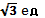 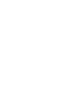 Г). 2 ед.    10.В правильной усеченной пирамиде периметры верхнего и нижнего оснований соответственно равны 3 см и 6 см, а апофема равна 10 см. Определить площадь боковой поверхности.    А).  100 см2;    Б).   45 см2;    В).  150 см2;   Г). 15 см2    11.Определите площадь осевого сечения цилиндра, если оно имеет форму квадрата, а радиус основания цилиндра равен 5 см.А).  100см2;         Б).   45см2;     В).  150см2     Г). 50 см2    12.Чему равен объем конуса, если его высота равна радиусу основания и равна 3 см?А). 9π  см3;   Б).   10π см3;    В).  15π см3.   В).  5π см3.    13.Определите радиус сферы, если ее площадь равна 800π см2.А). 10 ;  Б).   ;     В). 5 .   Г).1.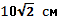 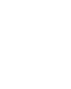   14.Чему равна  площадь боковой поверхности прямого параллелепипеда, если каждое его ребро равно 3 см.   А).  36см2;         Б).   10см2;     В).  20см2;         Г).   16см2.       15.Найти предел последовательности: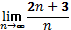 А). 3;     Б). 2;       В). ;       Г). 1;16.Найти предел функции:      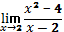 А).  -1;       Б). 4;       В). 6;       Г). 3;17.Найти производную функции: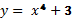 А).4;     Б). 2;   В). ;    Г). 5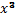 18Найти:    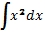 А).   Б). 0;    В). ;      Г). 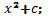 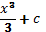 19Вычислить:   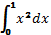 А).1;   Б). ;    В).2;    Г). .20Найти площадь фигуры, ограниченной линиями: 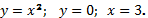 А).  2ед2;         Б).   5ед2;     В).  9ед2 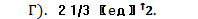 №п/пУсловие Варианты ответов    1. Если две прямые не лежат в одной плоскости, то они называются А).  параллельными;         Б).  пересекающимися ;    В). скрещивающимися; Г). перпендикулярными.    2.В результате вращения какой фигуры получается  конус?  А).  прямоугольника;  Б). трапеции ;     В). треугольника; Г). круга.    3. Отрезки параллельных прямых, заключенные между параллельными плоскостямиА). равны;      Б). не лежат в одной плоскости;    В). пропорциональны.Г). перпендикулярными.    4. Выберите правильное утверждение: у тетраэдра А). 4 грани;       Б).6 вершин;      В). 8 ребер;      Г). 3 стороны.   5. Перпендикуляр, опущенный из вершины пирамиды на плоскость основания, называется: А).  высотой пирамиды;   Б).  апофемой;     В). диагональю. Г). радиусом  6.Производная  равна: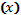 А). 3;     Б). 0;   В). ;    Г). 1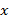 7.Областью определения функции  является: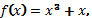 А). (0;     Б). (3; 2);   В). (-;   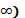 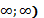  Г). (10;0)8.Какая фигура является осевым сечением цилиндра?А).  прямоугольник;  Б).круг;        В).окружность; Г). трапеция .          9. Радиус основания цилиндра 3 см. Чему равна площадь осевого сечения цилиндра , если оно имеет форму квадрата?А).  36 см2      Б). 18 см2        В). 9см2Г). 6см2.    10. Чему равен объем конуса, если его высота равна радиусу основания и равна  см?А).   см3;  Б).   π см3; В).  π см3;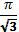 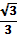 Г). 3π см3.    11. Чему равен объем шара, если его  радиус равен   см?А).    см3;  Б). 4πсм3; В).2см3;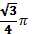 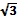 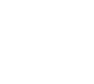 Г). 4πсм3.    12. Чему равна площадь полной поверхности тетраэдра, если все его ребра равны по 2 см?        А). 4 см2;   Б).  8 см2;   В). 8 см2;Г). 4 см2.    13. Если диагональ куба равна 3ед , то ребро куба равно:А).   ед;         Б).   2 ед;  В).  1 ед;           Г).  3 ед.  14.Определите радиус сферы, если ее площадь равна  100π см2. А). 1см ;         Б).   ;    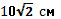  В).  .          Г)..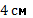 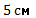    15.Найти предел последовательности: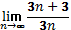 А). 3;     Б). 2;       В). ;       Г). 1;  16.Найти предел функции: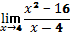 А).  -1;       Б). 4;       В). 8;       Г). 3;  17.Найти производную функции:       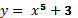 А).5;     Б). 2;   В). ;    Г). 5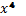 18Найти:    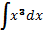 А).   Б). 0;    В). ;    Г). .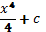 19Вычислить:   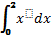 А).1;   Б). ;    В).2;    Г). .20Найти площадь фигуры, ограниченной линиями: 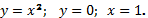 А).  2ед2;         Б).   5ед2;     В).  9ед2 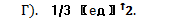 Вариант №11). Б2). Г3). В4). Б5). Б6). Б7). В8). А9). Г10). Б11). В12). Г13). А14). Б15). Г16). В17). А18). А19). Б20). ГВариант №21). А2). В3). В4). Г5). А6). А7). Б8). Б9). Г10). Б11). А12). А13). Б14). А15). Б16). Б17). А18). Г19). Г20). ВВариант №31). В2). В3). А4). А5). А6). Г7). В8). А9). А10). В11). Б12). А13). А14). Г15). Г16). В17). А18). Г19). В20). Г